Publicado en España el 13/07/2010 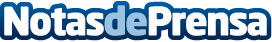 Bodas singulares con Catering El Laurel en el Teatro QuintoLa Boda que NUNCA imaginaste poder celebrarDatos de contacto:Pilar EstebanSer o No Ser Comunicación Online914009058Nota de prensa publicada en: https://www.notasdeprensa.es/bodas-singulares-con-catering-el-laurel-en-el-teatro-quinto Categorias: Celebraciones http://www.notasdeprensa.es